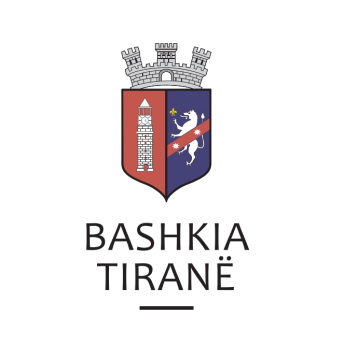      R  E  P U  B  L  I  K  A    E   S  H  Q  I  P  Ë  R  I  S  Ë
  BASHKIA TIRANË
DREJTORIA E PËRGJITHSHME PËR MARRËDHËNIET ME PUBLIKUN DHE JASHTË
DREJTORIA E KOMUNIKIMIT ME QYTETARËTLënda: Kërkesë për shpallje nga Gjykata e Shkallës së Parë Kavajë për z. Skender (Skënder) Deliaj.Pranë Bashkisë Tiranë ka ardhur kërkesa për shpallje nga Gjykata e Shkallës së Parë Kavajë, me nr. regjistri 21233-00585-12-2014, datë 18.04.2019, protokolluar në Bashkinë Tiranë me nr. 18213 prot., datë 30.04.2019.Ju sqarojmë se kjo gjykatë dërgon shpallje se është zhvilluar gjykimi i çështjes civile që i përket:Paditës:         Bajtullah Sakurti, Gjyle Belba (Sakurti), Ismete Alibeu (Sakurti), Naxhije Sulce (Sakurti), Osman Sakurti, Nazmi Sakurti, Saje Xhaferri (Sakurti)Të paditur:      AKKP, Myhrie Zaganjori, Edmond Zaganjori, Isuf Zaganjori, Ramazan Zaganjori, Ajet Zaganjori, Jahja Zaganjori, Skender Deliaj. Person i tretë:    ZVRPP KavajëObjekti:           Anullim vendimi nr. 336, dt. 23.07.2012 të AKKP. Njohjen e paditësve të trashëgimtarëve ligjorë të Sulejman Sakurtit.Kthimin fizik të sip të tokës prej 51.600 m2. Anullimin e vendimit nr. 253 dt. 12.05.2006 KVKKP Tiranë. Konstatimin e pavlefshmerise ablsoute të kontratës së shitjes në  2006. Fshirjen e shënimeve në ZVRPP Kavajë për pasurinë e regjistruar mbi vendimin nr. 253, dt. 12.05.2006 të KVKKP Tiranë lidhur ndermjet të paditurëve Jahja Zaganjori, Edmond Zaganjori, Isuf Zaganjori, Ramazan Zaganjori, Ajet Zaganjori dhe Skënder Deliaj. Regjistrimin në ZVRPP Kavajë të sip 51,600 m2 në fshatin Tilaj, Golem Kavajë. Drejtoria e Komunikimit me Qytetarët ka bërë të mundur afishimin e shpalljes për z. Skender (Skënder) Deliaj, në tabelën e shpalljeve të Sektorit të Informimit dhe Shërbimeve për Qytetarët pranë Bashkisë Tiranë.     R  E  P U  B  L  I  K  A    E   S  H  Q  I  P  Ë  R  I  S  Ë
  BASHKIA TIRANË
DREJTORIA E PËRGJITHSHME PËR MARRËDHËNIET ME PUBLIKUN DHE JASHTË
DREJTORIA E KOMUNIKIMIT ME QYTETARËTLënda: Kërkesë për shpallje nga Gjykata e Rrethit Gjyqësor Vlorë për znj. Sara Resuli (Mustafaraj).Pranë Bashkisë Tiranë ka ardhur kërkesa për shpallje nga Gjykata e Rrethit Gjyqësor Vlorë, me nr. akti (s’ka), datë 25.04.2019, protokolluar në Bashkinë Tiranë me nr. 18451 prot., datë 02.05.2019.Ju sqarojmë se kjo gjykatë dërgon shpallje se është zhvilluar gjykimi i çështjes civile që i përket:Paditës:            Durim Roko SedjdirajTë paditur:      Sara Resuli (Mustafaraj)Objekti:           Zgjidhje MarteseDrejtoria e Komunikimit me Qytetarët ka bërë të mundur afishimin e shpalljes për znj. Sara Resuli (Mustafaraj), në tabelën e shpalljeve të Sektorit të Informimit dhe Shërbimeve për Qytetarët pranë Bashkisë Tiranë.     R  E  P U  B  L  I  K  A    E   S  H  Q  I  P  Ë  R  I  S  Ë
  BASHKIA TIRANË
DREJTORIA E PËRGJITHSHME PËR MARRËDHËNIET ME PUBLIKUN DHE JASHTË
DREJTORIA E KOMUNIKIMIT ME QYTETARËTLënda: Kërkesë për shpallje nga Gjykata e Rrethit Gjyqësor Tiranë për z. Ferhat Hajdari.Pranë Bashkisë Tiranë ka ardhur kërkesa për shpallje nga Gjykata e Rrethit Gjyqësor Tiranë, me nr. 1978 akti, datë 25.04.2019, protokolluar në Bashkinë Tiranë me nr. 18464 prot., datë 02.05.2019.Ju sqarojmë se kjo gjykatë dërgon shpallje se është zhvilluar gjykimi i çështjes penale që i përket:Pandehur:            Andi KasaViktima:               Ferhat HajdariObjekti:                Për kryerjen e veprës penale të parashikuar nga neni 219 i K. PenalDrejtoria e Komunikimit me Qytetarët ka bërë të mundur afishimin e shpalljes për z. Ferhat Hajdari, në tabelën e shpalljeve të Sektorit të Informimit dhe Shërbimeve për Qytetarët pranë Bashkisë Tiranë.     R  E  P U  B  L  I  K  A    E   S  H  Q  I  P  Ë  R  I  S  Ë
  BASHKIA TIRANË
DREJTORIA E PËRGJITHSHME PËR MARRËDHËNIET ME PUBLIKUN DHE JASHTË
DREJTORIA E KOMUNIKIMIT ME QYTETARËTLënda: Kërkesë për shpallje nga Gjykata e Rrethit Gjyqësor Tiranë për z. Alfred Dema (Rapaoc).Pranë Bashkisë Tiranë ka ardhur kërkesa për shpallje nga Gjykata e Rrethit Gjyqësor Tiranë, me nr. 63 akti, datë 25.04.2019, protokolluar në Bashkinë Tiranë me nr. 18465 prot., datë 02.05.2019.Ju sqarojmë se kjo gjykatë dërgon shpallje se është zhvilluar gjykimi i çështjes penale që i përket:Kërkues:              Prokuroria e Rrethit Tiranë Dënuari:              Alfred Dema (Rapaoc).Baza Ligjore:     Neni 59, 60, 61 i K. Penal, Ligji 8331, dt. 21.04.1998 “Për ekzekutimin e                              vendimeve penale”, i ndryshuar, Ligji nr. 10024, dt. 27.11.2008 “Për                              disa ndryshime dhe shtesa në ligjin 8331, dt. 21.04.1998.      Objekti:               Revokim vendimi pezullimi të dënimitDrejtoria e Komunikimit me Qytetarët ka bërë të mundur afishimin e shpalljes për z. Alfred Dema (Rapaoc), në tabelën e shpalljeve të Sektorit të Informimit dhe Shërbimeve për Qytetarët pranë Bashkisë Tiranë.     R  E  P U  B  L  I  K  A    E   S  H  Q  I  P  Ë  R  I  S  Ë
  BASHKIA TIRANË
DREJTORIA E PËRGJITHSHME PËR MARRËDHËNIET ME PUBLIKUN DHE JASHTË
DREJTORIA E KOMUNIKIMIT ME QYTETARËTLënda: Kërkesë për shpallje nga Gjykata e Rrethit Gjyqësor Tiranë për z. Dorjan Sami Jata.Pranë Bashkisë Tiranë ka ardhur kërkesa për shpallje nga Gjykata e Rrethit Gjyqësor Tiranë, me nr. 2209 regj.S.P., datë 26.04.2019, protokolluar në Bashkinë Tiranë me nr. 18466 prot., datë 02.05.2019.Ju sqarojmë se kjo gjykatë dërgon shpallje se është zhvilluar gjykimi i çështjes penale që i përket:Pandehur:    Vjollca Hoxholli,  Dorjan Sami JataAkuzuar:      Për kryerjen e veprës penale “Mashtrimi me pasoja të rënda” parashikuar                        nga neni 143/3 i Kodit Penal.Baza Ligjore: Neni 327/6 dhe 331/4 i K. Pr. PenaleDrejtoria e Komunikimit me Qytetarët ka bërë të mundur afishimin e shpalljes për z. Dorjan Sami Jata, në tabelën e shpalljeve të Sektorit të Informimit dhe Shërbimeve për Qytetarët pranë Bashkisë Tiranë.     R  E  P U  B  L  I  K  A    E   S  H  Q  I  P  Ë  R  I  S  Ë
  BASHKIA TIRANË
DREJTORIA E PËRGJITHSHME PËR MARRËDHËNIET ME PUBLIKUN DHE JASHTË
DREJTORIA E KOMUNIKIMIT ME QYTETARËTLënda: Kërkesë për shpallje nga Gjykata e Rrethit Gjyqësor Fier për shoqërinë “ARMO” sh.a.Pranë Bashkisë Tiranë ka ardhur kërkesa për shpallje nga Gjykata e Rrethit Gjyqësor Tiranë, me nr. 2209 regj.S.P., datë 26.04.2019, protokolluar në Bashkinë Tiranë me nr. 18466 prot., datë 02.05.2019.Ju sqarojmë se kjo gjykatë dërgon shpallje se është zhvilluar gjykimi i çështjes penale që i përket:Kërkues:            Prokuroria pranë Gjykatës së Rrethit FierViktima:             Shoqëria “ARMO” sh.a.Objekti:              Pushimin e çështjes penale nr. 421, viti 2013Drejtoria e Komunikimit me Qytetarët ka bërë të mundur afishimin e shpalljes për shoqërinë “ARMO” sh.a., në tabelën e shpalljeve të Sektorit të Informimit dhe Shërbimeve për Qytetarët pranë Bashkisë Tiranë.     R  E  P U  B  L  I  K  A    E   S  H  Q  I  P  Ë  R  I  S  Ë
  BASHKIA TIRANË
DREJTORIA E PËRGJITHSHME PËR MARRËDHËNIET ME PUBLIKUN DHE JASHTË
DREJTORIA E KOMUNIKIMIT ME QYTETARËTLënda: Kërkesë për shpallje nga Gjykata Administrative e Shkallës së Parë Gjirokastër për z/znj. Alban (Albana) Merja dhe z. Barjam Lala. Pranë Bashkisë Tiranë ka ardhur kërkesa për shpallje nga Gjykata Administrative e Shkallës së Parë Gjirokastër, me nr. 670/44 akti, datë 26.04.2019, protokolluar në Bashkinë Tiranë me nr. 18497 prot., datë 02.05.2019.Ju sqarojmë se kjo gjykatë dërgon shpallje se është zhvilluar gjykimi i çështjes administrative që i përket:Paditës:             Ali LalaTë paditur:      Njësia Administrative Lukovë, Bashkia Himarë, ZVRPP Sarandë,                             Albana Merja, Barjam LalaObjekti:           Verifikim i kufijëve të pronësisë Drejtoria e Komunikimit me Qytetarët ka bërë të mundur afishimin e shpalljes për z/znj. Alban (Albana) Merja dhe z. Barjam Lala, në tabelën e shpalljeve të Sektorit të Informimit dhe Shërbimeve për Qytetarët pranë Bashkisë Tiranë.